                 Схема размещения мест ( площадок) накопления твердыхкоммунальных отходов                              д. Сторожно ориентир у дома №50Количества контейнеров -6шт(пять наземного типа и планируется установить один крупногабаритный)Площадь площадки- 6м2Объем мусорных контейнеров- 0,75куб.м., 15 куб.м.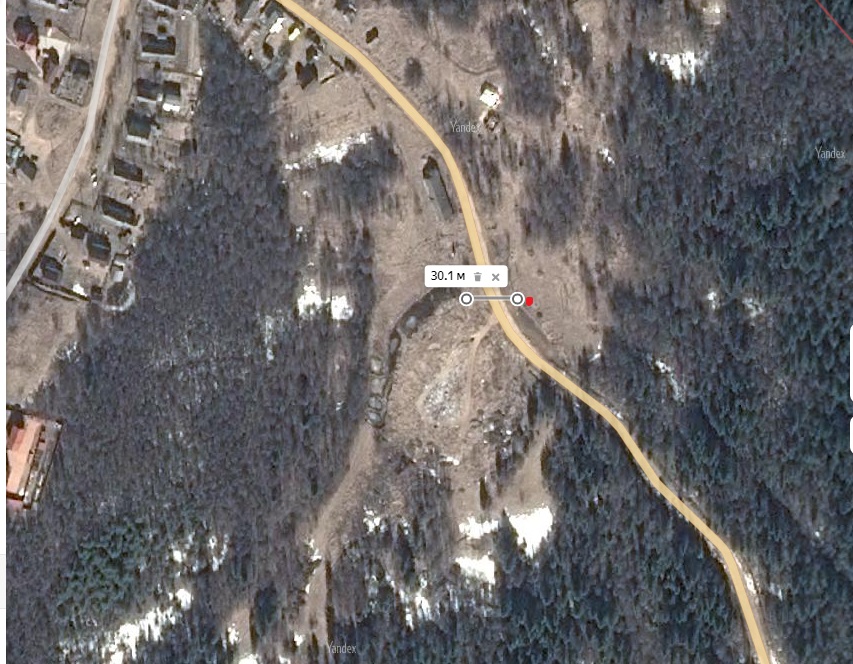 от ИЖС  д.Сторожно у дома №50 до площадки ТКО-30,1м.	- испрашиваемый участок              Глава администрации                                                                 В.А.АтамановаИсп.Гагарина М.В.Тел.(8-813-63)-44-222